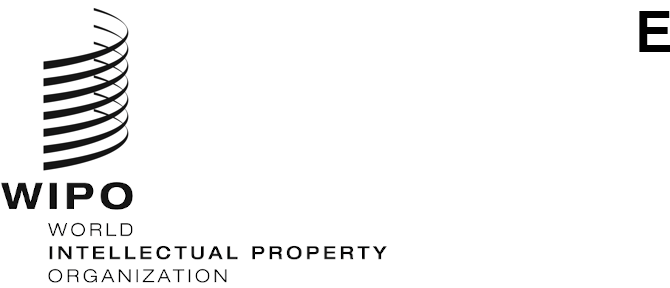 WO/CC/79/1ORIGINAL: englishDATE: January 15, 2021WIPO Coordination CommitteeSeventy-Ninth (28th Extraordinary) Session
Geneva, December 3, 2020AGENDAapproved by the WIPO Coordination Committee	Opening of the session	Adoption of the agenda of the session		See the present document.	Appointment of Deputy Directors General and Assistant Directors General	Summary Report of the Session	Closing of the Session.[End of document]